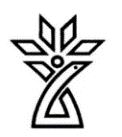 دانشگاه علوم پزشکی و خدمات درمانی استان چهار محال و بختیاریطرح دوره دروس نظری و عملی Course Planنام درس: آناتومی دستگاه قلب و عروق        نيمسال  اول 1402	                           دانشکده : پزشکی                            گروه آموزشی علوم تشریحی و پاتولوژی  مشخصات درس:هدف کلی درس (در سه حیطه دانشی، نگرشی و مهارتی):یادگیری درس آناتومی دستگاه قلب و عروق                                             اهداف اختصاصی درس (در سه حیطه دانشی، نگرشی و مهارتی):1-دانشجو اجزای اسکلت توراکس رانام ببرد 2-  دانشجو اتصالات و عملکرد عضلات را توضیح دهد.3- دانشجو عروق و اعصاب و شاخه های آن ها را در ناحیه قفسه سینه نام ببرد.4- دانشجو مجاورات عصبی عروقی در قفسه سینه را توضیح دهد.5- دانشجو در شکل شماتیک قلب و عروق منشعب از آن را بکشد و نامگذاری کند.6- دانشجو ساختار سیستم وریدی را در قفسه سینه به درستی توضیح دهد.7- دانشجو مجاورات قلب را به درستی توضیح دهد.8- دانشجو اجزای قفسه سینه را در تصاویر رادیوگرافی به درستی توضیح دهد.9- دانشجو نواحی شنیداری صدای دریچه های قلبی را به خوبی نشان دهد.10- آشنایی با ساختار ميکروسکوپی انواع سلولهای خونی11- آشنایی با ساختار ميکروسکوپی قلب و عروق و قسمت های مختلف دستگاه ایمنیمنابع درس:منابع درس آناتومی:Clinical Anatomy , Richard S. Snellآناتومی تنه دکتر بهرام الهیاطلس آناتومی زوبوتا یا نترمنابع درس بافت شناسی و جنين شناسی:بافت شناسی جان کوئیرا *بافت شناسی پایه نویسنده جان کوئیرا – نویسنده Anthony Mescher  چاپ شانزدهم سال انتشار 0202 - انتشارات Lange اطلس بافت شناسی رنگی گارتنر- نویسنده Alex Stone - سال انتشار 0202 - چاپ پنجم- فصول مربوط به دروس تئوریWheater’s Functional Histology: A Text and Colour Atlas. Barbara Young. 6th EDITION. 2014نحوه ارزشيابی دانشجو و بارم مربوط به هر ارزشيابی: 1. درس تئوری آناتومی:ميان ترم 5 نمرهپایان ترم 9درس عملی:کوئيزها مجموعا 4 نمره می باشد پایانترم 9 نمره2.ارزشيابی بافت شناسی:در طول دوره)کوئيز، تکاليف،امتحان): 1 نمرهبارم ميان ترم و پایان ترم:بافت شناسی نظری: 4 نمره از 20 نمره کل بافت شناسی عملی: 7 نمره از 20 نمره کلروش های تدریس: Problem solving model (PSM)Team based learning (TBL)سخنرانیمسئولیت های فراگیران:حضور به موقع سر کلاسمشارکت فعال در مباحث کلاسیخاموش بودن تلفن همراه حین برگزاری کلاسرعایت سکوت در زمان تدریسدر صورت برگزاری کلاس به صورت مجازی:مشارکت فعال در مباحث کلاسی در تالار گفتگوارسال به موقع پاسخنامه کوییزهابا توجه به حجم بالای درس کلاس های اضافی با هماهنگی دانشجویان برگزار خواهد شد.سياست مسئول دوره در خصوص برخورد با غيبت و تاخير دانشجویان: 1. دانشجویان باید به موقع سر کلاس حضور داشته باشند. و غیبت غیر مجاز نداشته باشند، در صورت غیبت، بسته به تعداد آن از نمره پایان ترم کسر یا مجبور به حذف واحد می شوند.2. در زمان آموزش مجازی حضور و غیاب راس ساعت کلاسی انجام می شود3.  غیبت در جلسه امتحان منجر به حذف نمره یا حذف درس نخواهد شد.4. غیبت 17/4 باعث حذف واحد می شوند و کمتر از این کسر نمره را به همراه دارد.نام و شماره درس:	  آناتومی قلب و عروق کد 207روز و ساعت برگزاری:  نظری دو شنبه ساعت 11-10عملی یک شنبه هارشته و مقطع تحصيلی:  پزشکی (دکترای حرفه ای)محل برگزاری: کلاس 22تعداد و نوع واحد (نظری/عملی) : 8/0 واحد نظری، 48/0 واحد عملیدروس پيش نياز:  مقدمات علوم تشريحي مسوول درس: دکتر فرناز خدیویاطلاعات تماس مسئول درس(تلفن، روزهای تماس، آدرس دفتر و ایمیل):دانشکده پزشکی،  farnazkhadivi031@gmail.comاطلاعات تماس مسئول درس(تلفن، روزهای تماس، آدرس دفتر و ایمیل):دانشکده پزشکی،  farnazkhadivi031@gmail.comجدول زمان بندی ارائه درسجدول زمان بندی ارائه درسجدول زمان بندی ارائه درسجدول زمان بندی ارائه درسجدول زمان بندی ارائه درسجدول زمان بندی ارائه درسجدول زمان بندی ارائه درسآمادگی لازم دانشجويان قبل از شروع کلاسروش تدریسمدرسعنوانساعتتاريخرديفروش ترکیبی:سخنرانیPSMTBLپرسش و پاسخدکتر فرناز خدیویمقدمات (تقسیم بندی تنه و محدوده توراکس)، اجزای اسکلتی توراکس(دنده ها، استرنوم،ستون مهره ها)10-113/7/14021مرور مطالب جلسه قبلروش ترکیبی:سخنرانیPSMTBLپرسش و پاسخدکتر فرناز خدیویاجزای اسکلتی توراکس(دنده ها، استرنوم، ستون مهره ها)، پوست قفسه سینه، خطوط آناتومی توراکس،"10/7/14022مرور مطالب کلاس تئئوریروش ترکیبی:سخنرانیPSMTBLپرسش و پاسخ، بررسی استخوانهادکتر فرناز خدیویآناتومی عملی ستون مهره ها، دنده و استرنوم16/7/14023کوییز 1روش ترکیبی:سخنرانیPSMTBLپرسش و پاسخدکتر فرناز خدیویعضلات جدار قدامی و خلفی"17/7/14024مرور مطالب جلسه قبلروش ترکیبی:سخنرانیPSMTBLپرسش و پاسخدکتر فرناز خدیویعضلات جدار قدامی و خلفی و دیافراگم"24/7/14025مرور مطالب کلاس تئئوریروش ترکیبی:سخنرانیPSMTBLپرسش و پاسخ، بررسی مولاژها و کاداوردکتر فرناز خدیویآناتومی عملی عضلات جدار قدامی و خلفی و دیافراگم30/7/14026مرور مطالب جلسه قبلروش ترکیبی:سخنرانیPSMTBLپرسش و پاسخدکتر فرناز خدیویعروق و اعصاب جدار توراکس"1/8/14027کوییز 2روش ترکیبی:سخنرانیPSMTBLپرسش و پاسخدکتر فرناز خدیویحفره توراکس (تقسیم بندی)، مدیاستینوم، عناصر مدیاستینوم: تیموس)"8/8/14028مرور مطالب کلاس تئئوریروش ترکیبی:سخنرانیPSMTBLپرسش و پاسخبررسی مولاژ و کاداوردکتر فرناز خدیویآناتومی عملی عروق و اعصاب جدار توراکس و مدیاستینوم14/8/14029مرور مطالب جلسه قبلروش ترکیبی:سخنرانیPSMTBLپرسش و پاسخدکتر فرناز خدیویقلب (سطوح قلب، حفرات، گردش خون، نواحی شنیداری صدای دریچه های قلبی، سیستم هدایتی)15/8/140210مرور مطالب جلسه قبلروش ترکیبی:سخنرانیPSMTBLپرسش و پاسخدکتر فرناز خدیویقلب ( عروق کروناری، وریدهای قلبی، تخلیه لنفاوی، شبکه های عصبی قلب، پریکارد، تصویر رادیوگرافی قلب)22/8/140211مرور مطالب کلاس تئئوریروش ترکیبی:سخنرانیPSMTBLپرسش و پاسخ، بررسی مولاژها و کاداوردکتر فرناز خدیویآناتومی عملی قلب، عروق کرونری28/8/140212مرور مطالب جلسه قبلروش ترکیبی:سخنرانیPSMTBLپرسش و پاسخدکتر فرناز خدیویعروق بزرگ قفسه سینه29/8/140213مرور مطالب جلسه قبلروش ترکیبی:سخنرانیPSMTBLپرسش و پاسخدکتر فرناز خدیویاعصاب قفسه سینه6/9/140214مرور مطالب کلاس تئئوریروش ترکیبی:سخنرانیPSMTBLپرسش و پاسخ، بررسی مولاژ و کاداوردکتر فرناز خدیویآناتومی عملی عروق بزرگ و اعصاب قفسه سینه12/9/140215روش ترکیبی:سخنرانیPSMTBLپرسش و پاسخدکتر فرناز خدیویبررسی ساختار میکروسکپی دستگاه قلبی و عروقی13/9/140216مرور مطالب کلاس تئئوریروش ترکیبی:سخنرانیPSMTBLپرسش و پاسخ، بررسی لامهادکتر فرناز خدیویبافت شناسی عملی دستگله قلبی و عروقی19/9/140217مرور مطالب جلسه قبلروش ترکیبی:سخنرانیPSMTBLپرسش و پاسخدکتر فرناز خدیویبررسی ساختار و بخش های مختلف سیستم ایمنی20/9/140218مرور مطالب جلسه قبلروش ترکیبی:سخنرانیPSMTBLپرسش و پاسخدکتر فرناز خدیویبررسی خون و انواع سلولهای خونی27/9/140219مرور مطالب کلاس تئئوریروش ترکیبی:سخنرانیPSMTBLپرسش و پاسخ، بررسی لامهادکتر فرناز خدیویبافت شناسی عملی سیستم ایمنی3/10/140220مرور مطالب جلسه قبلروش ترکیبی:سخنرانیPSMTBLپرسش و پاسخدکتر فرناز خدیویخونسازی11/10/140221